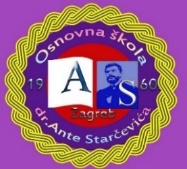 Osnovna škola dr. Ante StarčevićaZagreb, Sv. Leopolda Mandića 55Tel: 2851 - 615, 2852 - 351 Fax: 2950 - 606 E-mail: skola@os-astarcevica-zg.skole.hrKLASA: 007-01/24-01/01URBROJ: 251-135/10-24-1Zagreb, 11.01.2024.               ČLANOVIMA ŠKOLSKOG ODBORA 				                     Obavijest putem e-maila - oglasna pločaTemeljem članka 12. Poslovnika o radu Školskog odbora sazivam redovitu 34. sjednicu Školskog odbora koja će se održati 16.01.2024. godine (utorak) u 17,30 sati u školskoj knjižnici.Za sjednicu predlažem sljedeći                                                                 DNEVNI RED:Imenovanje zapisničara sjedniceVerifikacija zapisnika 32. i 33. sjedniceSuglasnost za zasnivanje radnog odnosa:            1. učiteljica njemačkog jezika – puno određeno radno vrijeme            2. učiteljica matematike na puno neodređeno radno vrijeme bez natječaja               (nadopuna satnice)4.  Odluka o novoj cijeni prehrane za djelatnike Škole5.  Pravilnik o radu školske knjižnice6.  Usvajanje Popisa dokumentarnog gradiva OŠ dr. Ante Starčevića s rokovima      čuvanja  7.  Pravilnik o postupku unutarnjeg prijavljivanja nepravilnosti i postupku      imenovanja povjerljive osobe i njezinog zamjenika                  8.  Razno     - Obavijest o odlasku u mirovinu učitelja tehničke kulture Nike Lauša                                                                         Predsjednica Školskog odbora                                                                          Tajana Uroić, mag. prim. educ.